WARREN CONSOLIDATED SCHOOLS PARENT RESOURCES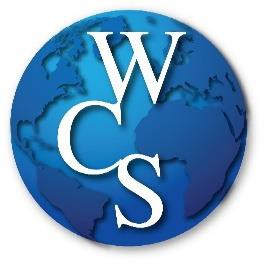 HELPFUL WCS PHONE NUMBERSDo you need the website in another language?www.wcskids.net and our webpages can be translated into any language by selecting the Google Translate button on the bottom left corner of the main page.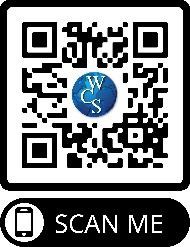 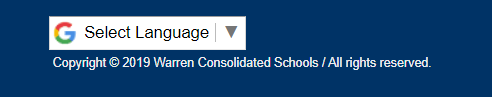 Please call your student’s school for any questions. We are here to help!PARENT RESOURCESENGLISHARABICParent Portal(contact info, Schedule & grades)Parent PortalParent Portal Set-up ArabicSchoology K-5 (Computer “Classroom”)Schoology Directions (K-5)Schoology Directions (K-5)- ArabicSchoology 6-12 (Computer “Classroom”)Schoology Directions (6-12)Schoology Directions (6-12)Lunch App.com DirectionsLunch Application InstructionsLunch Application Instructions- ArabicLunch AppLunch App LinkLunch App LinkBus Stop InformationDetermining Bus Stop DirectionsDetermining Bus Stop Directions- ArabicNot sure if you contact information is up to date?Call your child’s school to update or verify your Parent Contact Information in Parent Portal (phone number, home address, email address, emergency contacts)Visit: www.wcskids.net for additional Parent Resources.Not sure if you contact information is up to date?Call your child’s school to update or verify your Parent Contact Information in Parent Portal (phone number, home address, email address, emergency contacts)Visit: www.wcskids.net for additional Parent Resources.Not sure if you contact information is up to date?Call your child’s school to update or verify your Parent Contact Information in Parent Portal (phone number, home address, email address, emergency contacts)Visit: www.wcskids.net for additional Parent Resources.Registration:586-698-4478Technology & Laptop IT Help Desk:586- 782-6999Family Resource Assistants (Arabic help):586-698-4007Press 1: Cousino Path SchoolsBlack, Carleton, Carter, Cousino, Cromie, Wilde, WilkersonPress 2: SHHS Path SchoolsCarleton, Grissom, Holden, Jefferson, Sterling Heights HS, Susick, Willow WoodsPress 3: Warren Mott Path SchoolsBeer, Harwood, Green Acres, Grissom, Lean, Siersma, Warren Mott